TEMPLATE PARA SUBMISSÃO ONLINE DO CADERNOS DA PEDAGOGIATEMPLATE FOR ONLINE SUBMISSION OF CADERNOS DA PEDAGOGIANome do AutorNome do AutorNome do AutorRESUMO: Os resumos são partes que compõem os artigos e relatos de experiência. Devem apresentar de forma sintética uma apresentação da temática do trabalho, os objetivos, metodologia, referencial teórico, resultados e as conclusões obtidas. Artigos e relatos de experiência devem apresentar resumo (entre 100 e 200 palavras) e palavras-chave (no máximo cinco) em língua portuguesa e em inglês. A palavra "RESUMO:” deve estar formatado na fonte Times New Roman 14, caixa alta e negrito. O corpo do texto do resumo deve estar em Times New Roman 11. Toda essa parte deve estar com espaçamento simples. O título do trabalho deve estar formatado na fonte Times New Roman 14, caixa alta, negrito e centralizado, seguido do título em inglês, o qual deve estar em Times 12, caixa alta, centralizado; ambos com espaçamento simples.Palavras-chave: Primeiro termo; Segundo termo; Terceiro termo; Quarto termo; Quinto termo.ABSTRACT: Abstracts are parts that make up articles and experience reports. They must present, in a synthetic way, a presentation of the theme of the work, the objectives, methodology, theoretical framework, results and conclusions obtained. Articles and experience reports must present an abstract (between 100 and 200 words) and keywords (maximum five) in Portuguese and English. The word "ABSTRACT:" must be formatted in Times New Roman 14, capital letters and bold. The body of the text of the abstract must be in Times New Roman 11. All this part must be single-spaced. The title of the work must be formatted in Times New Roman 14 font, capital letters, bold and centered, followed by the title in English, which must be in Times 12, capital letters, centered, both with single spacing.Keywords: First term; Second term; Third term; Fourth term; Fifth term.TÍTULO 1Títulos de seções devem estar em Times New Roman 12, caixa alta com espaçamento simples. As margens devem ser de 3 cm. Os parágrafos devem ter o récuo de 1,0 cm.Os artigos devem ter a extensão mínima de 12 e máxima de 20 páginas, incluindo referências e notas, com texto em espaçamento de 1,15. Os relatos de experiência devem ter a extensão mínima de 06 e máxima de 10 páginas, incluindo referências e notas, com texto em espaçamento de 1,15. As resenhas devem ter a extensão máxima de 5 páginas, contendo a referência bibliográfica completa da obra resenhada, com texto em espaçamento de 1,15.Subseção 1Os títulos de subseções em Times 12 regular. Trabalhos que exijam publicação de gráficos, quadros e tabelas ou qualquer tipo de ilustração devem apresentar as respectivas legendas, citando fonte completa e sua posição no texto. 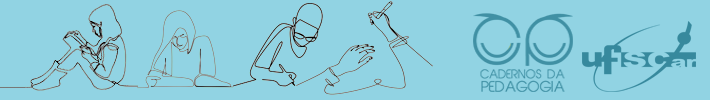 Figura 1. A imagem deve estar centralizada, sendo que o título e a fonte devem estar justificado em Times New Roman 11, com espaçamento simples.Fonte: As informações "Fonte", "Disponível em", "Acesso" e "Elaboração" devem estar em Times New Roman 8 com espaçamento simples.A legenda ou título da imagem inserida, deve vir logo abaixo, devendo estar em Times New Roman 11 com espaçamento simples; enquanto as informações "Fonte", "Disponível em", "Acesso" e "Elaboração" devem estar em Times New Roman 8, com espaçamento simples. A chamada (Figura 1, Imagem 1) para esses elementos no corpo do texto deve ser feita em negrito. Os arquivos devem ser encaminhados no corpo do texto onde se deseja que seja editado.Tabela 1. O título de tabelas e quadros vem antes da sua inserção, sendo a tabela e seu título justificado. O título deve estar em Times New Roman 11, com espaçamento simples. A complementação da tabela (inserção dos dados) deve seguir o mesmo padrão do Times New Roman 11.Fonte: As informações "Fonte", "Disponível em", "Acesso" e "Elaboração" devem estar em Times New Roman 8 com espaçamento simples.As menções a autores, no correr do texto, devem subordinar-se à forma (AUTOR, data) ou (AUTOR, data, p. xx), como nos exemplos: (LOMBARDI, 2003) ou (LOMBARDI, 2003, p. 8). Diferentes títulos do mesmo autor, publicados no mesmo ano, deverão ser diferenciados adicionando-se uma letra depois da data, por exemplo: (ELKONIN, 1996a), (ELKONIN, 1996b) etc.para as citações diretas longas (acima de três linhas) usar fonte Times New Roman 11, justificado, separadas do texto principal por Enter único e recuadas em 4 cm, sem recuo extra na primeira linha. Não utilizar aspas para indicar o início e o fim. Utilizar [...] para trechos suprimidos. Indicar autoria do trecho ou no corpo do texto antes da citação, com ou sem parênteses, seguido de dois pontos, ou no final da citação, entre parênteses, seguido de ponto final.As referências devem conter exclusivamente os autores e textos citados no trabalho e ser apresentadas no final do texto, em ordem alfabética, obedecendo às normas atualizadas da ABNT. Texto que não contenham as referências bibliográficas ou que as apresentem de forma incorreta não serão consideradas para exame e publicação. Exemplos da aplicação das normas da ABNT encontram-se ao final destas orientações. Caso a proposta textual acadêmica também não contemple as diretrizes e normas de publicação, incluindo os direcionamentos desse template, não serão igualmente consideradas para avaliação. Termos em inglês no corpo do texto, salvo no abstract, devem ser colocados em itálico, como: template, life, red etc.As notas de rodapé devem ser exclusivamente explicativas. Todas as notas deverão ser numeradas e aparecer no pé de página (usar comando automático do processador de textos: Inserir/Notas).O autor deverá se identificar em documento suplementar, separado do texto, e informar dados relativos à sua maior titulação, instituição e área em que atua e indicar o endereço eletrônico, além do título do artigo. No artigo principal não deverá conter nenhuma informação do(s) autor(es), caso essa normativa não seja adotada, a produção textual acadêmica será devolvida e não avaliada.O envio de qualquer colaboração implica automaticamente a cessão integral dos direitos autorais à Cadernos da Pedagogia. A Revista não se obriga a devolver os originais das colaborações enviadas. As opiniões expressas nos textos publicados na Cadernos da Pedagogia são de total responsabilidade de seus autores. Se o texto for aceito para publicação, a Revista permite-se introduzir pequenas alterações formais.REFERÊNCIAS(Orientação para aplicação das normas da ABNT, sempre com espaçamento simples)1. Livros: sobrenome do autor (Maiúscula) /VÍRGULA/ seguido da inicial dos primeiros nomes abreviados com ponto, exceto a última (Maiúscula) /PONTO/ Título da obra (em negrito) /DOIS PONTOS (se houver subtítulo)/ Subtítulo (se houver) /PONTO/ Edição de forma abreviada e se não for a primeira /PONTO/ Local da publicação /DOIS PONTOS/ Nome da Editora /VÍRGULA/ Data da publicação /PONTO/ Informações complementares, quando houver /PONTO.Exemplo:DOSTOIÉVSKI, F. O Eterno Marido. Tradução de Boris Schnaiderman. 2. ed. São Paulo: Editora 34, 2003.2. Artigos: sobrenome do autor (Maiúscula) /VÍRGULA/ seguido da inicial dos primeiros nomes abreviados com ponto, exceto a última (Maiúscula) /PONTO/ Título do artigo /DOIS PONTOS (se houver subtítulo)/ Subtítulo (se houver) /PONTO/ Título do periódico (em negrito) /VÍRGULA/ Local de publicação /VÍRGULA/ Volume do periódico /VÍRGULA/ Número do periódico /VÍRGULA/VÍRGULA/ Data de publicação /PONTO. Páginas correspondentes ao artigo/PONTO.Exemplo:NORONHA, O. M. Cooperativismo sociocomunitário e educação: reflexões históricas e possibilidades atuais. Educação e Cidadania, v. 3, n. 1, 2004. p. 11-24.3. Coletâneas: sobrenome do autor do capítulo (Maiúscula) /VÍRGULA/ seguido da inicial dos primeiros nomes abreviados com ponto, exceto a última (Maiúscula) /PONTO/ Título do capítulo /PONTO/ Escrever "In:" em itálico/ Sobrenome do organizador (Maiúscula) /VÍRGULA/ Iniciais do nome dos organizadores / Escrever, quando for o caso, "(org.)" /PONTO/ Título da coletânea (em negrito) /DOIS PONTOS (se houver subtítulo)/ Subtítulo (se houver) /PONTO/ Edição, de forma abreviada e se não for a primeira /PONTO/ Local da publicação /DOIS PONTOS, ESPAÇO/ Nome da editora /VÍRGULA/ Data de publicação /PONTO.Exemplo:NETO, J. P. Relendo a Teoria Marxista da História. In: LOMBARDI, J. C.; SAVIANI, D.; SANFELICE,J. L. (org.). História e História da Educação: O debate teórico-metodológico atual. São Paulo: Ed. Autores Associados, 2003.4. Teses acadêmicas: sobrenome do autor (Maiúscula) /VÍRGULA/ seguido da inicial dos primeiros nomes abreviados com ponto, exceto a última (Maiúscula) /PONTO/ Título da obra (em negrito) /DOIS PONTOS (se houver subtítulo)/ Subtítulo (se houver) /PONTO/ Data de publicação /PONTO/ Grau acadêmico a que se refere /ESPAÇO, TRAVESSÃO, ESPAÇO/ Instituição onde foi apresentada /VÍRGULA/ Local de publicação /VÍRGULA/ Data de entrega /PONTO.Exemplo:ROSSLER, J. H. Sedução e Modismo na Educação: Processos de Alienação na difusão do Ideário Construtivista. 2003. Tese (Doutorado) ‒ Faculdade de Filosofia Ciências e Letras da Universidade Estadual Paulista, Araraquara, 2003.Observações:1. Na existência de mais de um autor, deve-se separá-los por PONTO E VÍRGULA (;).2. Na existência de mais de três autores, deve-se colocar o nome do primeiro seguido da expressão “et al”.Exemplo:SILVA, S. C. et al. A inserção do jogo de areia em contexto psicoterapêutico hospitalar em enfermaria cirúrgica: um estudo exploratório. Psicologia Hospitalar, São Paulo, v. 2, n. 2, 2004.ABCD